Sensor 0-20mA 1W-UNI Current sensor converts a 0 to 20 mA current signal from an external probe to the 1-Wire UNI bus.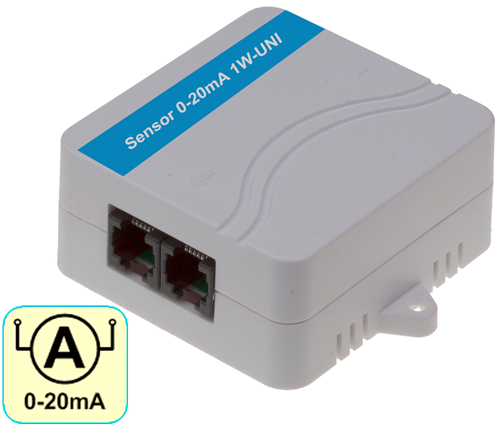 The 0-20mA input signal is electrically isolated from the output 1Wire-UNI bus.Input: 0-20mA (connect a “source” type of probe).Electrical isolation: YesOptions: Unit conversion, calibration.Interface: 1-Wire UNI (2x RJ11 for daisy-chaining) Connects to: Poseidon 2250, 4002, Ares 12/14, Poseidon2Power supply: Bus-powered (1-Wire UNI) – max. 2 sensors per active port. Environment: Indoor use